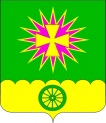 СОВЕТ НОВОВЕЛИЧКОВСКОГО СЕЛЬСКОГО ПОСЕЛЕНИЯДИНСКОГО РАЙОНАРЕШЕНИЕот 19.12.2019			                                                                 № 35-6/4ст. НововеличковскаяОб итогах конкурса на звание «Лучший орган ТОС» Нововеличковского сельского поселения в 2019 годуНа основании Устава Нововеличковского сельского поселения Динского района, в соответствии с решением Совета Нововеличковского сельского поселения Динского района от 17.08.2018 № 290-63/3 «Об утверждении Положение об организации деятельности территориального общественного самоуправления на территории Нововеличковского сельского поселения Динского района», в целях формирования благоприятных условий для обеспечения прав жителей поселения на участие в территориальном общественном самоуправлении и самоорганизацию по месту жительства, Совет Нововеличковского сельского поселения  р е ш и л:Признать победителем конкурса на звание «Лучший орган ТОС» Нововеличковского сельского поселения в 2019 году председателя ТОС № 4 станицы Нововеличковской Шевцову Ольгу Дмитриевну.2. Контроль за выполнением настоящего решения возложить на комиссию по правовым и социальным вопросам Совета Нововеличковского сельского поселения (Белогай) и администрацию Нововеличковского сельского поселения Динского района.	3. Настоящее решение вступает в силу со дня его подписания.Председатель Совета Нововеличковского сельского поселенияДинского района 	                                                                         В.А.Габлая Глава Нововеличковского сельского поселенияДинского района	                                                                                 Г.М.Кова 